Texas A&M Rosies Application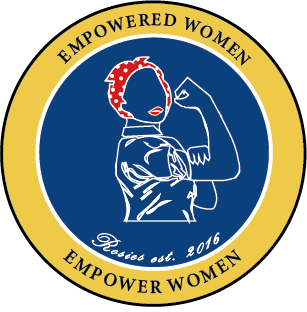 Howdy! Welcome and thank you for your interest in Rosies! We live by the motto “Empowered Women Empower Women,” built upon the pillars of courage, compassion, and character. Please make sure you answer every question to the best of your ability in paragraph form. We are so excited to have you be a part of our application process this semester! If you have any questions, please feel free to reach out.Follow us on Instagram, Twitter, and Facebook: @tamurosies Check out our website: www.rosiestamu.comEmail: rosiestamu@gmail.comImportant DatesTurning in the application: Step 1)Step 2) Change the title of the document to [Last name, First Name, Rosies Application Fall 2022].Step 3) Fill out the questions.Step 4) Turn in this filled out document to recruitment.rosies@gmail.com with the subject line as [Last name, First Name, Rosies Application Fall 2022] by 11:59pm on September 3rd.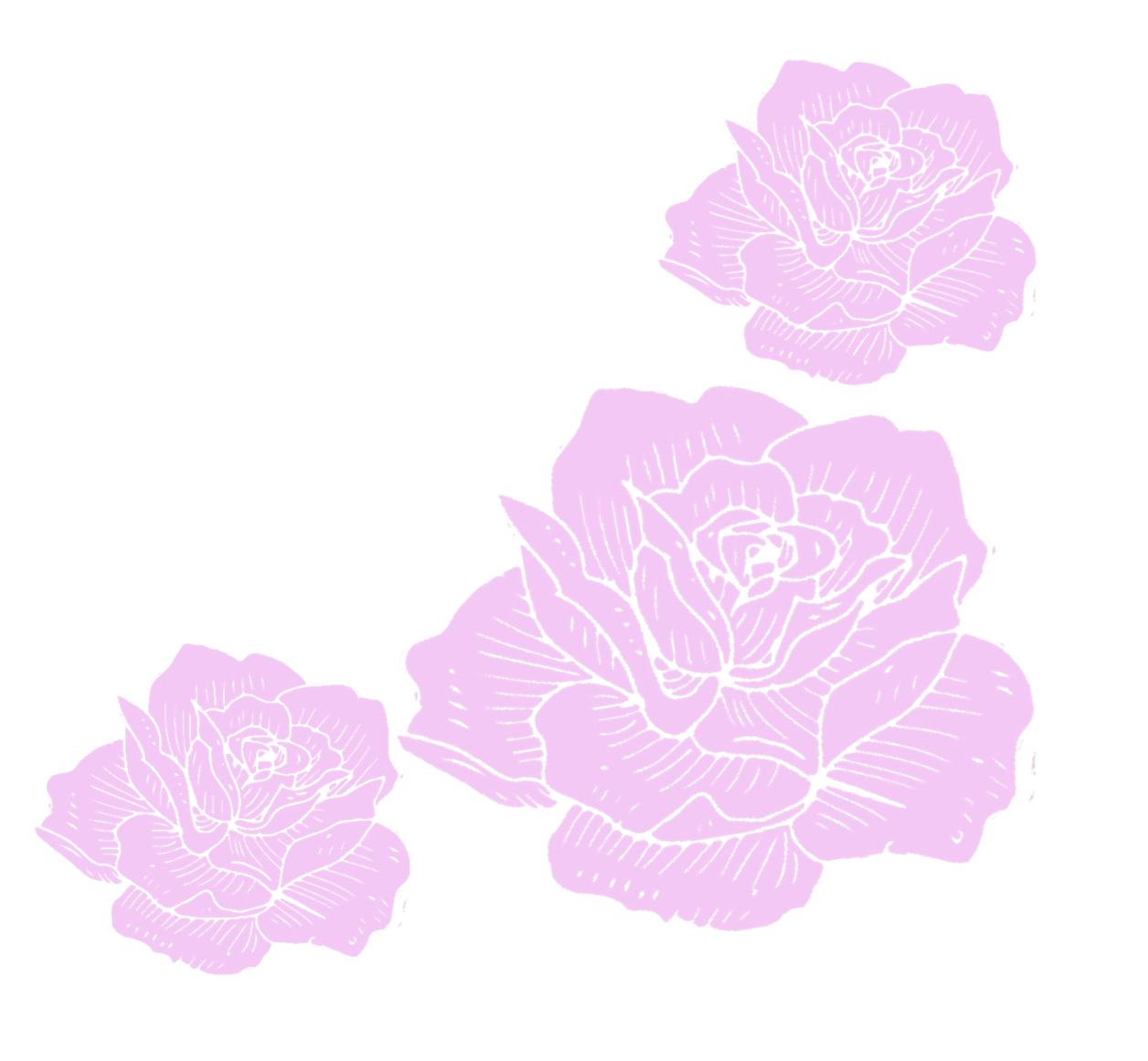 General Information: Name:UIN:  Major:Expected graduation date (ex. May 2023):Shirt size: Please include a picture for recognition purposes:Do you have any other commitments for the 2021-2022 school year (jobs, other organizations, etc.)? Additionally, please provide us with an hourly breakdown for each commitment. (Example: Job, 15 hours per week)Will you be able to attend weekly Monday meetings from 7:00pm-8:00 pm?                  _____ Yes _____ No  If no, please explain Do you currently have a 2.0 cumulative GPA or higher?  _____Yes _____NoQuestions:Please answer each of these to the best of your ability and to full extent. Answer each of these until you feel your answer is complete in paragraph form. Questions 2-5: 300 words MINIMUM. We want to hear all about you! Let’s begin with a fun Rosies buzzfeed quiz to see which Rosies Exec you are! Tell us what you got! *Don't worry, just write the name* (IF YOU SEE NO LINK, CHECK BACK LATER)What do you consider one of your passions? This can be anything you want to say, just let your voice be heard! This can be something serious or goofy, as personal as you want. What does “women empowering women” mean to you? How do you try to empower others around you?Why do you want to be a part of Rosies? What are you hoping to gain from membership?What has been your biggest challenge in college, and what do you think Rosies can do to support you with this challenge (if possible)? Our name derives from Rosie the Riveter. We believe she embodies the values of courage, compassion, and character, which we made the pillars of our org. Which Rosies Pillar do you identify most with and why? For more information on our pillars, please visit rosiestamu.com.MSC Open HouseAugust 28, 2022Instagram @mscopenhouseInformationalsFriday, August 26, 2022Monday, August 29, 2022Friday, September 2, 2022MSC 1401 from 6-7 pm Rudder Tower room 510 from 8:30-9:30 pmVia ZoomSocialsSaturday, August 27, 2022Thursday, September 1, 2022Friday, September 2, 2022Bon Appe Tea from 3-4 pmMSC Underground from 7-8 pmVia Zoom(This is an informational AND a social)Application DueSaturday, September 3, 2020 Submit to recruitment.rosies@gmail.com by 11:59pmInterviewsSeptember 6-9, 2022Information available via emailSelection NoticeSunday, September 11, 2022Applicant will be informed via emailFirst MeetingMonday, September 12, 2022Rudder Tower, 7:00-8:00pmMandatory Spring RetreatFriday, September 16, 2022TBD